Townend Maydawn - FP3622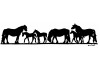 Fell Pony Society--Parents----Grand Parents----Great Grand Parents----Great Great Grand Parents--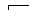 6932 - Lunesdale Henry [Black]6932 - Lunesdale Henry [Black]6932 - Lunesdale Henry [Black]FP705G* - Lunesdale Black Grouse [Black]FP705G* - Lunesdale Black Grouse [Black]FP705G* - Lunesdale Black Grouse [Black]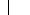 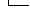 FP1017 - Lunesdale Helen [Black]FP1017 - Lunesdale Helen [Black]FP1017 - Lunesdale Helen [Black]FP957C* - Townend Ghillie [Black]FP957C* - Townend Ghillie [Black]FP957C* - Townend Ghillie [Black]5278 - Townend Flash II5278 - Townend Flash II5278 - Townend Flash IIFP1514* - Townend Scilla [Black]FP1514* - Townend Scilla [Black]FP1514* - Townend Scilla [Black]17781 - Adamthwaite Sandra II17781 - Adamthwaite Sandra II17781 - Adamthwaite Sandra IISire : FP50658G* - Lownthwaite Moonshadow [Black]FP50658G* - Lownthwaite Moonshadow [Black]FP50658G* - Lownthwaite Moonshadow [Black]6908 - Heltondale Hero [Black]6908 - Heltondale Hero [Black]6908 - Heltondale Hero [Black]FP227C* - Heltondale Duke IV [Black]FP227C* - Heltondale Duke IV [Black]FP227C* - Heltondale Duke IV [Black]18062 - Heltondale Blooming Heather VII [Black]18062 - Heltondale Blooming Heather VII [Black]18062 - Heltondale Blooming Heather VII [Black]FP2221* - Lownthwaite Skylark II [Black]FP2221* - Lownthwaite Skylark II [Black]FP2221* - Lownthwaite Skylark II [Black]FP140C* - Townend Samuel [Black]FP140C* - Townend Samuel [Black]FP140C* - Townend Samuel [Black]FP1610* - Lownthwaite Skylark [Black]FP1610* - Lownthwaite Skylark [Black]FP1610* - Lownthwaite Skylark [Black]FP1104 - Lownthwaite Linda III [Black]FP1104 - Lownthwaite Linda III [Black]FP1104 - Lownthwaite Linda III [Black]7055 - Hardendale Raven7055 - Hardendale Raven7055 - Hardendale RavenFP188C* - Heltondale Black Prince III [Black]FP188C* - Heltondale Black Prince III [Black]FP188C* - Heltondale Black Prince III [Black]13925 - Heltondale Beauty III13925 - Heltondale Beauty III13925 - Heltondale Beauty IIIFP587C* - Heltondale Josh [Black]FP587C* - Heltondale Josh [Black]FP587C* - Heltondale Josh [Black]5378* - Waverhead Model [Black]5378* - Waverhead Model [Black]5378* - Waverhead Model [Black]18067 - Heltondale Polly V [Black]18067 - Heltondale Polly V [Black]18067 - Heltondale Polly V [Black]16704 - Heltondale Polly IV16704 - Heltondale Polly IV16704 - Heltondale Polly IVDam : FP2776 - Townend Dawn III [Black]FP2776 - Townend Dawn III [Black]FP2776 - Townend Dawn III [Black]4745 - Mountain Flash II [Grey Roan]4745 - Mountain Flash II [Grey Roan]4745 - Mountain Flash II [Grey Roan]6841 - Lunesdale Jerry [Black]6841 - Lunesdale Jerry [Black]6841 - Lunesdale Jerry [Black]12710 - Sleddale Dainty III12710 - Sleddale Dainty III12710 - Sleddale Dainty IIIFP1735 - Townend Dusk II [Black]FP1735 - Townend Dusk II [Black]FP1735 - Townend Dusk II [Black]5118 - Townend Prince [Black]5118 - Townend Prince [Black]5118 - Townend Prince [Black]17057 - Townend Dally II [Black]17057 - Townend Dally II [Black]17057 - Townend Dally II [Black]13396 - Dally13396 - Dally13396 - Dally